Iona School for Ministry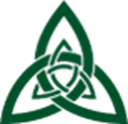 		     Pastoral (Hospital) Visits Middler YearSaturday, January 9The Rev. Carol Petty, D. Min.Class DescriptionThe class considers a theology of pastoral care and the basic details of a pastoral visit.  Class ObjectivesStudents will articulate a theology of pastoral care.Students will describe details to consider when making pastoral visits of various sorts. Students will describe implications of respecting the dignity of their parishioners                     and themselves. Class ScheduleSaturday, January 9, 20217:00-7:15 Stories of Care7:15-7:40 Theological Foundations7:40 Break out group #1 / Share responses7:50 Break8:00 – 8:15 Break out Group #2:  Pastoral Visit Scenarios8:15-8:35 Share Scenario Responses8:35-Dignity and Respect8:45 – Summary & Pastoral Calling